Les 61. slogans (I)
2. cartoons (II, III)
I. De docenten van een technische hbo-opleiding merkten een paar jaar geleden dat veel studenten zich structureel slecht voorbereidden op hun colleges en daardoor lage cijfers op de toetsen haalden. Ze wilden de studiehouding veranderen en vroegen studenten Nederlands om daar een slogan voor te bedenken. Die zou onder elke mail van docenten, op de opleidingswebsite en op posters komen te staan. Hieronder staan de voorstellen voor slogans. Beoordeel elke slogan inhoudelijk met behulp van je vakkennis van overtuigingstechnieken.a. Nu geen huiswerk maken, straks achter op de vuilniswagen!b. Dus jij bent die wonderleerling die nooit wat doet en toch tienen haalt?c. Je docent is steeds goed voorbereid. Jij ook?
d. Docenten voelen zich lichamelijk ziek door lakse studenten.e. Huiswerk gemaakt? Dan ben je welkom!f. Lakse studenten zijn gemiddeld 4000 euro meer kwijt aan hun studie dan ijverige!

II. Hieronder zien jullie een vijftal cartoons. Beantwoord in groepjes van twee à vier studenten bij elke cartoon de onderstaande vragen:
1. Wat is de aanleiding voor de tekening of waar wil de tekenaar iets over zeggen?
2. Kun je nagaan wanneer de tekening waarschijnlijk gemaakt is?3. Van welke mening of van welk feit wil de tekenaar je overtuigen?4. Welke voorkennis heb je nodig om de cartoon te begrijpen?5. Wat moet iemand die de cartoon niet begrijpt doen om die kennis te verwerven?6. Beschikt een leerling in het voortgezet onderwijs over deze voorkennis, denk je? 7. Kun je in de cartoon argumenten vinden voor het standpunt van de tekenaar? Zo ja, welke? Zo nee, hoe probeert hij/zij je dan te overtuigen?

III. Kies nu een van de bovenstaande vijf cartoons uit, en maak daarbij de volgende opdrachten:
1. Probeer hetzelfde standpunt te verdedigen als de tekenaar, maar nu in de vorm van een schriftelijk betoogje. Jullie mogen gebruikmaken van de trucjes uit paragraaf 4.9.2. Teken of schets nu een cartoon waarin jullie het tegenovergestelde standpunt innemen.3. Vraag twee klasgenoten uit een ander groepje om commentaar op jullie cartoon. Noteer of ze de cartoon begrepen en of ze hem overtuigend vonden.Cartoon 1:
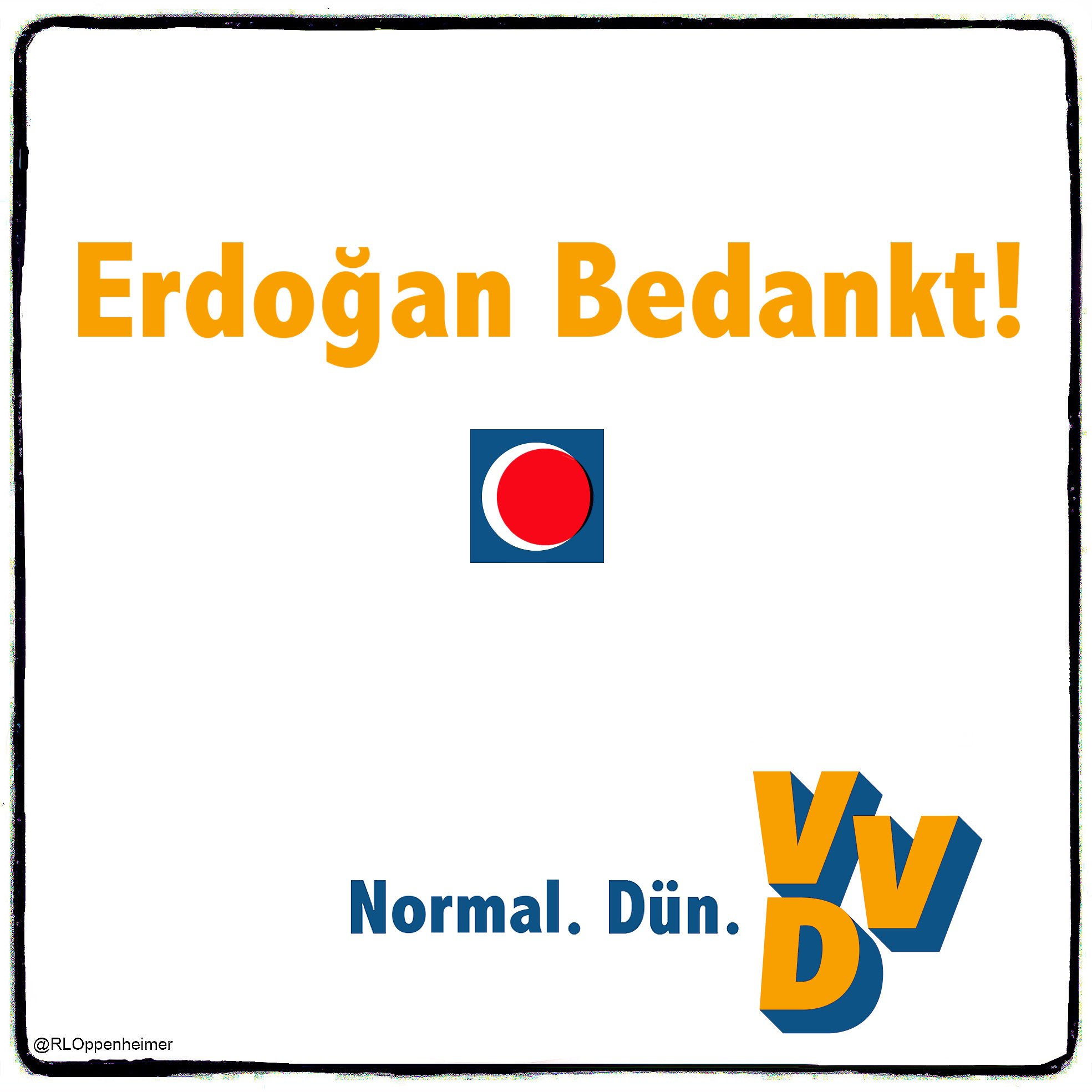 Cartoon 2: Het kleren van het linker poppetje en de vlaggetjes zijn oranje.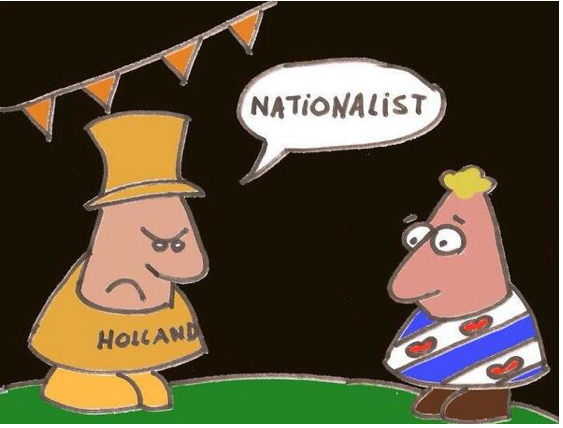 Cartoon 3: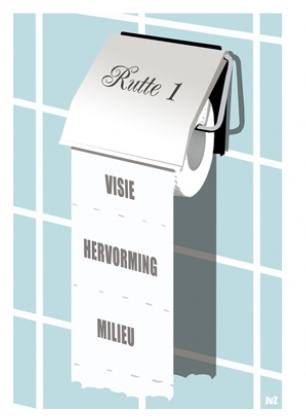 Cartoon 4:
tekst op handpop: People's Republic of Donetsk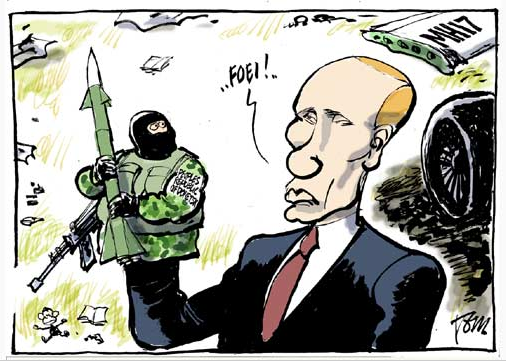 Cartoon 5:




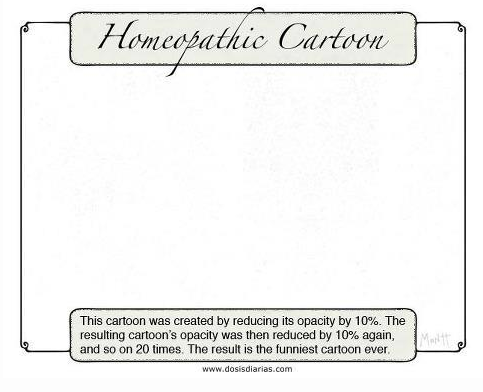 Cartoon 5:




Cartoon 6:
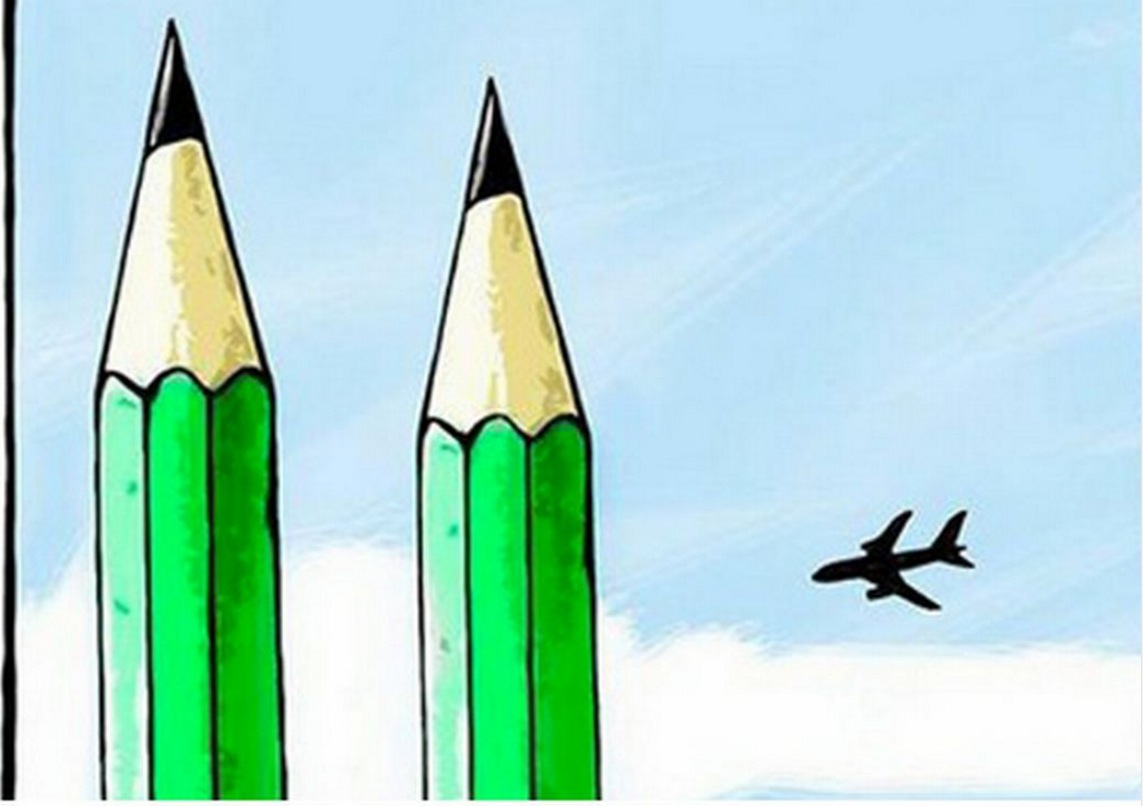 Cartoon 6:
